Activity Report 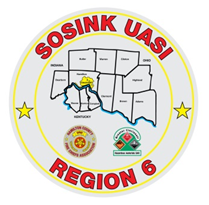 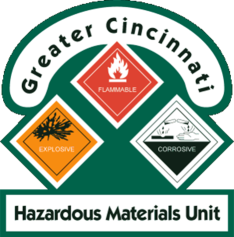 GCHMU January – February 2018Runs:1/30/2018: Mercury – Administrative Response – Blue Ash Fire2/5/2018: Cyanide – Administrative Response – City of Fairfield Fire2/9/2018: Diesel – Administrative Response – Forest Park Fire Community Events/Unit Participation:HM Training for Clear Creek Fire Dept – Warren CountyTraining Completed: HM IQ – 1/12/2018Clan Lab Training – 1/16/2018Monthly In House Training – Acids & Oxidizers– 2/10/2018 Hazardous Materials Tactical Technician Course – 2/16/2018Training Opportunities:Warren County LEPC TTX – March 15thClermont County LEPC TTX – March 21stRail Car Incident Response for Crude, Ethanol, and Other Flam. Liq – April 5thHamilton County LEPC TTX – May 9th   Activity Report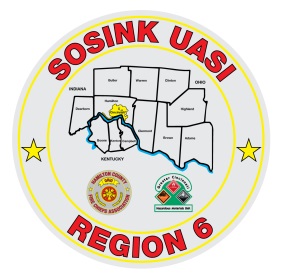 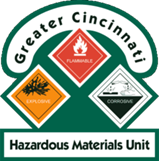 Command 400January – February 2018Activations: 	None to dateCommunity Events/Unit Participation:Presidential Visit 2/5/2018Training Completed:Monthly In House Training 1/11/2018Monthly In House Training 2/8/2018Training Opportunities:Glendale Show and Tell – 4/16/2018 @ 1830 Assumption Festival – June 8th and 9th Extreme Frisbee Tournament – City of Lebanon – July 14th -21stNational Night Out – City of Fairfield – August 2018Carriage Festival – City of Lebanon – 12/1/2018